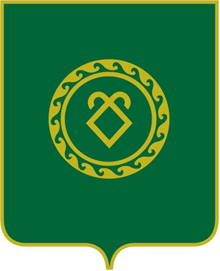 ПОСТАНОВЛЕНИЕ8 февраля 2016 года № 6                         О присвоении адреса объекту недвижимости         В соответствии с постановлением администрации сельского поселения Ключевский сельсовет муниципального района Аскинский район Республики  Башкортостан № 7  от 30.03.2015 года « О присвоение адресов объектам недвижимого имущества, находящегося в границах населенных пунктов поселения»ПОСТАНОВЛЯЮ:Земельному участку  расположенному по адресу: РБ, Аскинский район, д. Степановка, ул. Центральная   с кадастровым номером   02:04:100201:11 связи с инвентаризацией  присвоить  адрес: 452882, Республика Башкортостан, Аскинский район, д. Степановка, ул. Центральная, д.58 а.  Контроль за исполнением настоящего постановления возложить на управляющего делами Никитину Е.ГГлава Сельского поселения Ключевский сельсоветмуниципального района Аскинский районРеспублики Башкортостан                                                                М.П. СелянинБАШҠОРТОСТАН РЕСПУБЛИКАҺЫАСҠЫН  РАЙОНЫМУНИЦИПАЛЬ РАЙОНЫНЫҢКЛЮЧИ АУЫЛ  СОВЕТЫАУЫЛ  БИЛӘМӘҺЕ ХӘКИМИӘТЕАДМИНИСТРАЦИЯСЕЛЬСКОГО ПОСЕЛЕНИЯКЛЮЧЕВСКИЙ СЕЛЬСОВЕТМУНИЦИПАЛЬНОГО РАЙОНААСКИНСКИЙ РАЙОНРЕСПУБЛИКА  БАШКОРТОСТАН